                      ΕΝΔΟΤΑΞΙΚΟ ΠΡΩΤΑΘΛΗΜΑ ΜΠΑΣΤΕΤΑπό  τις  13-10-2014  έως  21-19-2014  και στα πλαίσια του μαθήματος της Φυσικής Αγωγής πραγματοποιήθηκε  στο 9ο  Δημοτικό  Σχολείο Ξάνθης  το  Ενδοταξικό  Πρωτάθλημα  Μπάσκετ.   Αποτελέσματα:                           ΣΤ1΄- ΣΤ2΄      κορίτσια          18-2                           ΣΤ1΄- ΣΤ2΄      αγόρια             23-0                           Ε1΄- Ε2΄           κορίτσια          10-6                           Ε1΄- Ε2΄           αγόρια               2-8                           Δ1΄- Δ2΄         κορίτσια              4-8                           Δ1΄- Δ2΄         αγόρια                 0-6                           Γ1΄- Γ2΄          κορίτσια               4-0                           Γ1΄- Γ2΄          αγόρια                  6-10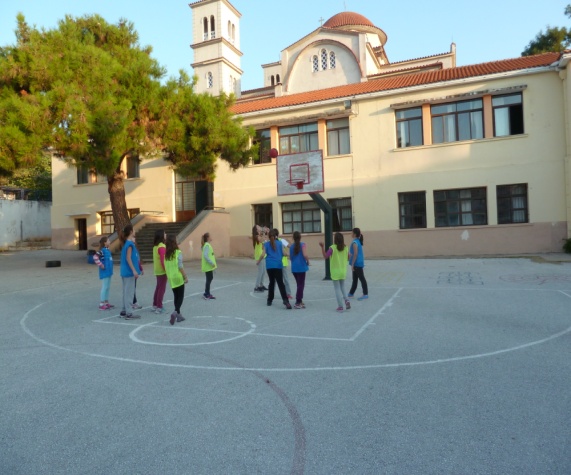 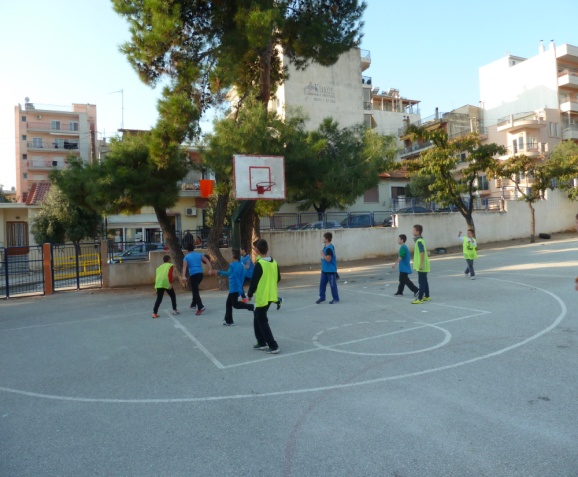 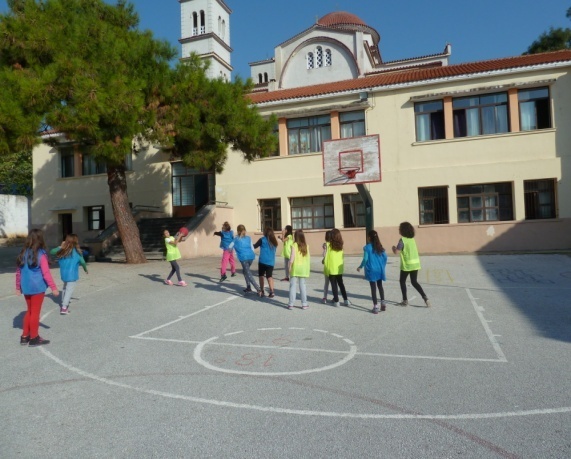 